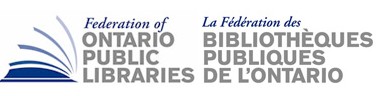 Federation of Ontario Public LibrariesMeeting of the Board of Directors DOC1Friday, June 5, 202011:00 am – 1:00 pm Teleconference (Covid-19 Stay at home)Teleconference InstructionsToll-free dial in number (US and Canada)1-855-220-7738International or local dial in number:1-647-788-4206Conference code:1508401#AGENDA DOC1								      	TIME (Min.)Call to Order, Roll Call		  2Regrets		  2Declarations of Conflict of Interest		  1Approval of Agenda *DOC1		  2Approval Minutes of Post-AGM Board Meeting March 27, 2020 *DOC2		  2Approval of Chair’s Comments/Report - verbal	Julia Merritt	10Treasurer’s Update *DOC3	Wayne Greco	  5Approval of Executive Director’s Report *DOC4	Stephen Abram	10Government Relations (verbal) 	    Stephen Abram          	 30COVID-19 SituationCounsel Activities with FOPL & OLA2020-21 provincial budget ASKSOLS/OLS-North Municipal DownloadingDevelopment Charges Review Other Business2019 FOPL Board Meeting Schedule Adjournment   * denotes attachments